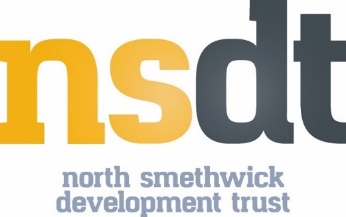 TRUSTEE APPLICATION FORMPersonal DetailsInterest and MotivationPlease explain why you would like to become a Trustee SkillsWhat relevant skills and expertise would you bring to the Board?ExperiencePlease list below, details of recent relevant experience including employment, voluntary work, community activities, etc. (You may wish to attach a separate CV to the application form).LinksDo you have any personal or professional links with the organsisation? If so please specify.ReferencesPlease supply us with the names and contact details of two referees that we may contact.Trustee Declaration

I declare that: I am over age 18. I am not an undischarged bankrupt. I have not entered into a composition or arrangement with creditors which includes an individual voluntary arrangement (IVA), and am not currently on the Insolvency Service Register. I have not previously been removed from trusteeship of a charity by a Court or the Charity Commission. I am not under a disqualification order under the Company Directors' Disqualification Act 1986. I have not been convicted of an offence involving deception or dishonesty (unless the conviction is spent). I am, in the light of the above, not disqualified by the Charities Act 2011 (sections 178 to 180) from acting as a charity trustee. I declare that the information I have given in support of my application is, to the best of my knowledge and belief, true and complete.  I understand that if it is subsequently discovered that any statement is false or misleading, or that I have withheld relevant information my application may be disqualified or, if I have already been appointed that appointment may be revoked. Signed________________________			Date____________Thank you for completing this application form and for your interest in becoming a Trustee.This form should be marked ‘Confidential’ and returned to Jennifer Harrison - CEO & Company Secretary, North Smethwick Development TrustBrasshouse Community Centre, Brasshouse Lane, Smethwick, B66 1BAPlease note that all data will be held in the strictest confidence and in compliance with the Data Protection Act of 1998 and will only be used for the purpose of selection of trustees.North Smethwick Development Trust Brasshouse Community CentreBrasshouse LaneSmethwickB66 1BA0121 555 5672info@nsdt.org.ukwww.nsdt.org.ukRegistered Charity Number: 1035308A company limited by guarantee Number: 02736636Title:First name(s):Surname:Address (for correspondence):PostcodeTel: 	:Email:Name:Address:Postcode:Tel: (daytime)Email:Name:Address:Postcode:Tel: (daytime)Email: